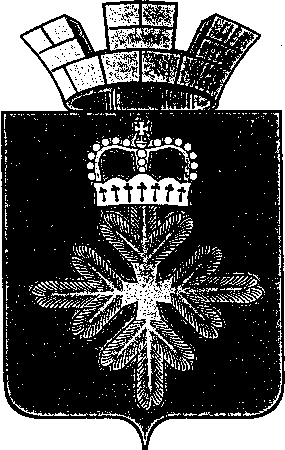 ПОСТАНОВЛЕНИЕАДМИНИСТРАЦИИ ГОРОДСКОГО ОКРУГА ПЕЛЫМОб утверждении комплексного межведомственного плана по выполнению Программы поддержки и развития чтения в городском округе Пелым на 2018-2021 годы и состава рабочей группы по поддержке и развитию чтения на территории городского округа Пелым	В соответствии с Указом Президента Российской Федерации от 24.12.2014 № 808 «Об утверждении Основ государственной культурной политики», в целях реализации Стратегии государственной культурной политики на период до 2030 года, утвержденной Распоряжением Правительства Российской Федерации от 29.02.2016 № 326-р, плана мероприятий по реализации в 2016 - 2018 годах Стратегии государственной культурной политики на период до 2030 года, утвержденного Распоряжением Правительства Российской Федерации от 01.12.2016 № 2563-р, комплекса мер по поддержке развития негосударственных организаций в сфере книготорговли (книгораспространения) и распространения печатных средств массовой информации (в том числе через обеспечение условий для развития розничной сети распространения), утвержденного Распоряжением Правительства Российской Федерации от 17.04.2017 № 719-р, и Концепции программы поддержки детского и юношеского чтения в Российской Федерации, утвержденной Распоряжением Правительства Российской Федерации от 03.06.2017 № 1155-р:, Распоряжением Правительства Свердловской области от 07.06.2018 № 379-РП «Об утверждении Программы поддержки и развития чтения в Свердловской области на 2018-2021 годы и состава рабочей группы по поддержке и развитию чтения в Свердловской области», руководствуясь Уставом городского округа Пелым, администрации городского округа Пелым 	ПОСТАНОВЛЯЕТ:Утвердить:	1) комплексный межведомственный план по выполнению Программы поддержки и развития чтения в городском округе Пелым на 2018-2021 годы  (далее – комплексный межведомственный план) (прилагается);2) состав рабочей группы по поддержке и развитию чтения на территории городского округа Пелым (прилагается);	3. Ответственным исполнителям комплексного межведомственного плана:	1) обеспечить своевременное выполнение мероприятий комплексного межведомственного плана;2) информацию о выполнении и корректировке комплексного межведомственного плана направлять в отдел образования, культуры, спорта и по делам молодежи администрации городского округа Пелым (А.Я. Миллер) ежегодно в срок до 20 декабря текущего года.	4. Настоящие постановление опубликовать в информационной газете «Пелымский вестник» и разместить на официальном сайте городского округа Пелым в информационно-телекоммуникационной сети «Интернет».	5. Контроль за исполнением настоящего постановления  возложить на заместителя главы администрации городского округа Пелым А.А. Пелевину.И.о. главы администрациигородского округа Пелым                                                                  Т.Н. БаландинаУтвержден постановлением администрации городского округа Пелым от 01.11.2018 № 353Состав рабочей группы по поддержке и развитию чтения на территории городского округа Пелым Утвержден постановлением администрации городского округа Пелым от 01.11.2018 № 353Комплексный межведомственный план по выполнению Программы поддержки и развития чтения в городском округе Пелым на 2018-2021 годыот 01.10.2018 № 353п. ПелымПелевина Алена Анатольевназаместитель главы администрации городского округа Пелым, руководитель рабочей группыМиллер Александра Яковлевнаспециалист 1 категории администрации городского округа Пелым, ответственный секретарь рабочей группыЧлены рабочей группы:Ульянова Ирина Анатольевнадиректор МКУК «ДК п. Пелым»Смирнова Татьяна Александровнадиректор МКОУ СОШ № 1 п. ПелымПолывода Любовь Андреевнадиректор МКОУ СОШ № 2 п. АтымьяСобянина Ирина Евгеньевназаведующая библиотекой п. Пелым МКУК «ДК п. Пелым»№ п/пНаименование мероприятияСрок исполненияМесто проведенияИсполнители мероприятияОжидаемый результат реализации мероприятияПопуляризация чтенияПопуляризация чтенияПопуляризация чтенияПопуляризация чтенияПопуляризация чтенияПопуляризация чтения1.Организация и проведение Всероссийской акции в поддержку чтения «Библионочь» в городском округе Пелым2018-2021 годыБиблиотека п. ПелымМКУК «ДК п. Пелым» позиционирование библиотеки как доступной социокультурной, интеллектуальной площадки, привлечение новых посетителей, повышение интереса к чтению2.Организация и проведение областной акции тотальногочтения «День чтения»2018-2021 годыБиблиотека п. ПелымМКУК «ДК п. Пелым»повышение социального статуса читающего человека, формирование системы продвижения литературы с привлечением известных людей и использованием всех каналов коммуникации3.Организация массовых мероприятий, в том числе флешмобов, направленных на популяризацию книг и чтения среди молодежи2018 - 2019 годып. ПелымОтдел ОКС и МДразвитие у молодежи культуры чтения, формирование творческого мышления4.Оформление тематических, книжных выставок, посвященных юбилеям российских писателей и поэтовзнаменательным и памятным датам2018-2021 годы (по отдельным планам)Библиотеки п. ПелымОУМКУК «ДК п. Пелым»МКОУ СОШ № 1 п. ПелымМКОУ СОШ № 2 п. Атымьяраскрытие фондов библиотек, привлечение читателей и партнеров5.Организация чтения на открытых площадках (реализация проектов "Летний читальный зал", "Книга под солнцем" и других)2018 - 2021 годыМКУ ГОП «ИМЦ»создание летних литературных площадок под открытым небом, повышение доступности библиотечных услуг, увеличение числа посетителей библиотек6.Организация и проведение мероприятий, посвященных юбилеям российских писателей и поэтов2018-2021 годы, (по отдельным планам)Библиотека п. ПелымОУМКУК «ДК п. Пелым»МКОУ СОШ № 1 п. ПелымМКОУ СОШ № 2 п. Атымьяпопуляризация лучших образцов отечественной литературы7.Организация и проведение городского диктанта по литературе "Лига знатоков книги"2018 - 2021 годыОУМКОУ СОШ № 1 п. ПелымМКОУ СОШ № 2 п. Атымьясоздание мотивирующих установок на расширение круга чтения, участвуют все граждане8.Организация и проведение молодежного фестиваля «Вместе с книгой к миру и согласию»2018 - 2021 годыОУОтделОКС и ДМпопуляризация книги и чтения среди жителей городского округа Пелым через культурно-массовые мероприятия, увеличение доли активных читателей в городском округе ПелымПриобщение к чтению детей и подростковПриобщение к чтению детей и подростковПриобщение к чтению детей и подростковПриобщение к чтению детей и подростковПриобщение к чтению детей и подростковПриобщение к чтению детей и подростков9.Организация и проведение Всероссийской акции «Неделя детской книги»2018-2021 годыБиблиотека п. ПелымМКУК«ДК п. Пелым»МАДОУ д/с «Колобок»популяризация книги и чтения среди детей и подростков10.Поддержка мероприятий просветительского и образовательного характера, направленных на усиление мотивации к чтению и изучению русской литературы2018 - 2021 годыБиблиотека ОУМКОУ СОШ № 1 п. ПелымМКОУ СОШ № 2 п. Атымьяформирование у детей и подростков интереса к книге и чтению, создание мотивирующих установок на расширение круга чтения11.Проведение муниципального этапа всероссийского конкурса сочинений для школьников2018 - 2021 годыОУОтдел ОКС и ДМсоздание мотивирующих установок на расширение круга чтения12.Презентация книг детских писателей2018 - 2021 годыд/с «Колобок»МАДОУ д/с «Колобок»формирование у детей интереса к книге и чтению13.Реализация областного проекта «ЧИТАЙмер»:муниципальный этап Всероссийского конкурса юных чтецов «Живая классика»;муниципальный этап областного конкурса детского литературного творчества "Вдохновение";муниципальный этап областной конкурс художественного чтения для начальной школы "Читалочка»2018 - 2021 годыОтделОКС и ДМформирование у детей, подростков а населения городского округа Пелым интереса к книге и чтению, создание мотивирующих установок на расширение круга чтения14.«Библиофреш»: Выставка-обзор новинок2018-2021 годыБиблиотека п. ПелымМКУК «ДК п. Пелым»создание мотивирующих установок на расширение круга чтения15.Организация свободного книгообмена «Надо возьми, не надо принеси» (правила буккроссинга)2018-2021 годыБиблиотека п. ПелымМКУК «ДК п. Пелым»формирование у населения городского округа Пелым интереса к книге и чтению16.Флешмоб «Превратим весь мир в библиотеку!»2018-2021 годыШкольный двор,СОШ №1МКУК «ДК п. Пелым»развитие у молодежи культуры чтения, формирование творческого мышленияВзаимодействие со средствами массовой информацииВзаимодействие со средствами массовой информацииВзаимодействие со средствами массовой информацииВзаимодействие со средствами массовой информацииВзаимодействие со средствами массовой информацииВзаимодействие со средствами массовой информации17.Информирование населения об услугах, ресурсах, проектах библиотеки2018-2021 годыСайт библиотеки п. Пелым pelym-biblio.ekb.muzkult.ru,  Газета «Пелымский Вестник», Первое Пелымское телевидениеМКУК «ДК п. Пелым»формирование имиджа библиотеки как участника событий городского, областного и российского масштаба, увеличение числа читателей, расширение зоны информирования о деятельности библиотеки, установление социальных и творческих связей, поиск партнеров18.Ведение официальных тематическихстраниц в социальныхсетях по продвижению лучшихобразцов современной литературы,по популяризации деятельностибиблиотеки, обзоры новых книг2018-2021 годыГруппа «Библиотека п. Пелым»в соцсети ВКонтактеМКУК «ДК п. Пелым»популяризация книги и чтения в социальных сетяхОрганизационно-административная деятельность в сфере развития чтенияОрганизационно-административная деятельность в сфере развития чтенияОрганизационно-административная деятельность в сфере развития чтенияОрганизационно-административная деятельность в сфере развития чтенияОрганизационно-административная деятельность в сфере развития чтенияОрганизационно-административная деятельность в сфере развития чтения19.Организация и обеспечение мониторинга реализации плана мероприятий по выполнению Программы поддержки и развития чтения  городского округа Пелым на 2018 - 2021 годы2018-2021 годыОтдел ОКС и ДММКУК «ДК п. Пелым МКОУ СОШ № 1 МКОУ СОШ № 2 п. Атымьякоординация деятельности органов и организаций, являющихся исполнителями мероприятий настоящего Плана